OBEC TERIAKOVCE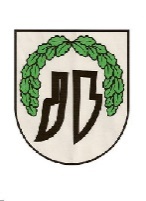 Obecný úrad, Šípková 54/8, 080 05 Teriakovce										Mestský úrad										Stavebný úrad										Jarková 26										080 01  PrešovŽiadosť o povolenie terénnych úprava) ŽiadateľMeno, priezvisko, resp. názov právnickej osoby:....................................................................................... adresa bydliska / sídla právnickej osoby: ..................................................................................................č. tel./e-mail: ..............................................................................................................................................b)	druh, účel, miesto a predpokladané trvanie terénnych úprav :	..............................................................................................................................................................	..............................................................................................................................................................druhy a parcelné čísla pozemkov podľa katastra nehnuteľnosti, katastrálne územie  s uvedením vlastníckych alebo iných práv : 	..............................................................................................................................................................e)	časový priebeh vykonávania terénnych úprav :      ..............................................................................................................................................................f)	údaje o spracovateľovi dokumentácie (meno, priezvisko, adresa trvalého bydliska a jeho oprávnenie na zhotovenie dokumentácie) :	..............................................................................................................................................................g)	spôsob uskutočnenia terénnych úprav (svojpomocne, zhotoviteľ stavby alebo výberovým    konaním)	..............................................................................................................................................................h) 	zoznam účastníkov konania, ktorí sú žiadateľovi známi :............................................................................................................................................................................................................................................................................................................................V ..................................... dňa .............................             					                         ..........................................	       			                                                           podpis žiadateľa                                                                                                u právnických osôb pečiatka, meno ,                                                                                         priezvisko, funkcia a podpis oprávnenej osoby                                                                                                                        Prílohy:Kópia katastrálnej mapy – nie staršia ako 3 mesiace2x dokumentáciu terénnych úpravDoklady o rokovaniach s účastníkmi konania, ak sa konali pred podaním žiadosti a rozhodnutia, stanoviská, vyjadrenia, súhlasy, posúdenia alebo iné opatrenia dotknutých orgánovStanovisko MsÚ Prešov – Odboru hlavného architekta mesta  Doklad o zaplatení správneho poplatku v zmysle zákona č. 145/1995 Z. z. v znení neskorších predpisov, položka 62 písm. a) ods. 4 vo výške pre:právnickú osobu .................................................................. 100 €fyzickú osobu ...................................................................... 20 €